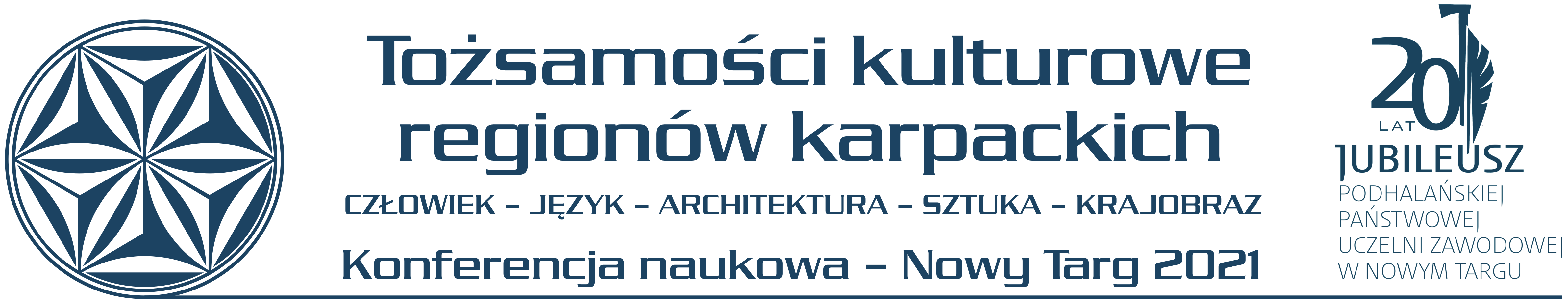 KARTA ZGŁOSZENIANowy Targ18-19 listopada 2021 r.Należność (470,00 zł) zobowiązuję się  przekazać do 30.09.2021 r. przelewem na rachunek bankowy: Santander Bank Polska 24 1500 1487 1214 8007 2489 0000 Kartę zgłoszenia wraz ze streszczeniem prosimy przesłać do 31.07.2021 r. pocztą elektroniczną, na adres e-mail: tozsamoscikulturowe@ppuz.edu.pl albo pocztą tradycyjną na adres: Dział Konferencji i Wydawnictw, Podhalańska Państwowa Uczelnia Zawodowa w Nowym Targu, ul. Kokoszków 71, 34-400 Nowy Targ.OŚWIADCZENIE UCZESTNIKA KONFERENCJIDokonując zgłoszenia udziału w konferencji, wyrażam zgodę na przetwarzanie moich danych osobowych, podanych w karcie zgłoszenia, zgodnie z Rozporządzeniem Parlamentu Europejskiego i Rady (UE) 2016/679 z dnia 27 kwietnia 2016 r. w sprawie ochrony osób fizycznych w związku z przetwarzaniem danych osobowych i w sprawie swobodnego przepływu takich danych oraz uchylenia dyrektywy 95/46/WE (ogólne rozporządzenie o ochronie danych), w celu organizacji i przeprowadzenia Konferencji Naukowej Tożsamości Kulturowe Regionów Karpackich. □ Wyrażam zgodę □ Nie wyrażam zgody*Oświadczam, iż zapoznałam/em się z poniższą informacją dotyczącą przetwarzania danych osobowych przez Podhalańską Państwową Uczelnię Zawodową w Nowym Targu.*Zaznaczyć właściweINFORMACJA O PRZETWARZANIU DANYCH OSOBOWYCHZgodnie z art. 13 ust. 1 i ust. 2 rozporządzenia Parlamentu Europejskiego i Rady (UE) 2016/679 z 27 kwietnia 2016 r. w sprawie ochrony osób fizycznych w związku z przetwarzaniem danych osobowych i w sprawie swobodnego przepływu takich danych oraz uchylenia dyrektywy 95/46/WE (ogólne rozporządzenie o ochronie danych), zwanego dalej RODO, Organizator informuje, że:Administratorem danych osobowych Uczestników konferencji jest Podhalańska Państwowa Uczelnia Zawodowa w Nowym Targu, ul. Kokoszków 71, 34-400 Nowy Targ, zwana dalej PPUZ w Nowym Targu.Z Inspektorem Ochrony Danych można skontaktować się pisząc na adres Administratora, podany powyżej lub na adres: iod@ppuz.edu.pl.Dane osobowe podane w karcie zgłoszenia będą przetwarzane w celu organizacji i przeprowadzenia Konferencji Naukowej Tożsamości Kulturowe Regionów Karpackich wydania publikacji pokonferencyjnej oraz w celach archiwizacyjnych. Dane osobowe Uczestników konferencji w postaci wizerunku utrwalonego na zdjęciach, przetwarzane będą w celach informacyjnych i promocyjnych związanych z realizacją i przebiegiem konferencji.PPUZ w Nowym Targu przetwarza dane osobowe Uczestników konferencji na podstawie art. 6 ust. 1 lit. a) RODO, tj. udzielonej zgody na przetwarzanie danych osobowych. Dane osobowe Uczestników konferencji podane w karcie zgłoszenia nie będą przekazywane innym podmiotom, chyba że w ograniczonym zakresie będzie to niezbędne w związku z wydaniem publikacji pokonferencyjnej.  Odbiorcami danych osobowych w postaci wizerunku mogą być użytkownicy strony internetowej Organizatora i jego profili w mediach społecznościowych, nabywcy materiałów informacyjnych 
i publikacji, w tym czasopism wydawanych przez Organizatora oraz podmioty, którym zostanie zlecony druk wyżej wymienionych materiałów.Dane osobowe będą przetwarzane przez okres niezbędny do realizacji wymienionych celów oraz przez okres wynikający z obowiązujących przepisów prawa, w tym Jednolitego Rzeczowego Wykazu Akt obowiązującego w PPUZ w Nowym Targu.  Uczestnicy konferencji mają prawo żądania od Administratora dostępu do swoich danych osobowych, ich sprostowania, usunięcia danych osobowych lub ograniczenia ich przetwarzania oraz prawo wniesienia sprzeciwu wobec przetwarzania i prawo do przenoszenia danych, w przypadkach i na warunkach określonych w RODO, a także prawo do cofnięcia zgody w dowolnym momencie bez wpływu na zgodność z prawem przetwarzania, którego dokonano na podstawie zgody przed jej cofnięciem.Uczestnicy konferencji mają prawo wniesienia skargi do organu nadzorującego przestrzeganie przepisów w zakresie ochrony danych osobowych tj. Prezesa Urzędu Ochrony Danych Osobowych 
z siedzibą ul. Stawki 2, 00-193 Warszawa, jeśli stwierdzą, że przetwarzanie danych osobowych jego dotyczących narusza przepisy RODO.Podanie danych osobowych wymaganych w karcie zgłoszenia jest dobrowolne jednak konieczne do wzięcia udziału w konferencji. Konsekwencją niepodania danych osobowych będzie brak możliwości dokonania rejestracji na konferencję.  Wyrażenie zgody na wykorzystanie wizerunku jest dobrowolne. Konsekwencją niewyrażenia zgody będzie brak możliwości opublikowania zdjęć Uczestnika konferencji. Dane osobowe Uczestników konferencji nie będą podlegały zautomatyzowanemu podejmowaniu decyzji i nie będą poddawane profilowaniu.DANE UCZESTNIKADANE UCZESTNIKADANE UCZESTNIKADANE UCZESTNIKAImię i nazwiskoImię i nazwiskoStopień naukowy/tytuł zawodowy Stopień naukowy/tytuł zawodowy Telefon kontaktowyTelefon kontaktowye- maile- mailREFERATREFERATREFERATREFERATTytuł wystąpieniaTytuł wystąpienia Abstrakt (do 1000 znaków) Abstrakt (do 1000 znaków)Potrzebny sprzęt multimedialnyPotrzebny sprzęt multimedialnyUdział w konferencjiUdział w konferencji18.11.202119.11.2021Udział w konferencjiUdział w konferencjiUdział w uroczystej kolacjiUdział w uroczystej kolacjiTAKNIEUdział w uroczystej kolacjiUdział w uroczystej kolacjiDANE DO WYSTAWIENIA FAKTURY UWAGA: Faktura będzie wystawiona na osobę lub instytucję dokonującą wpłaty.DANE DO WYSTAWIENIA FAKTURY UWAGA: Faktura będzie wystawiona na osobę lub instytucję dokonującą wpłaty.DANE DO WYSTAWIENIA FAKTURY UWAGA: Faktura będzie wystawiona na osobę lub instytucję dokonującą wpłaty.DANE DO WYSTAWIENIA FAKTURY UWAGA: Faktura będzie wystawiona na osobę lub instytucję dokonującą wpłaty.Dokładna nazwa instytucjiDokładna nazwa instytucjiMiejscowośćKod pocztowyUlicaNIPNr domuNr lokalu………………….……..……………………              Czytelny podpis uczestnika ………………………..………………………     Podpis i pieczątka osoby upoważnionej